CURRICULUM VITAE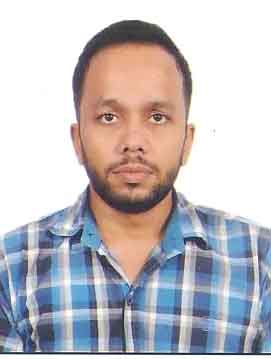 AZMATAZMAT.297553@2freemail.com 		 CAREER OBJECTIVE:To obtain a challenging job position in a reputed organization that will enhance my skills in terms of operational knowledge and help me to achieve learning experience along with my hard work and sincere efforts in relation towards the growth of the Organization.To accomplish my ambition of succeeding as a whole growth for the company and myself at personal level.EXPERIENCE DETAILS:(1) 	Did worked as a production manager from April 2008 to March 2010COMPANY			: DECORATIVE CRAFTS INTERNATIONAL.  MORADABADDESIGNATION		: Production Manager.	Main Responsibilities.To acquire knowledge from the very beginning of making raw products and take them out furnished in International Market.Handling projects from production to ship (Export).Conducted inspection on the damaged items to ensure that it in accordance to the clauses in the contract.Administered the facility and monitored the charges of the labor and the changes in the firm.Conducted inspection on the damaged items to ensure that it in accordance to the clauses in the contract.Prepared and submitting the reports of inspection as a quality control measure.(2)      Worked in COUNCIL OF SCIENTIFIC AND INDUSTRIAL RESEARCH (CSIR) in a Traditional      Knowledge Digital Library (TKDL) - as a Administrative Assistant from May 2010 to April 2015.STRENGTHFlexibilityPunctualityCommitmentDedicationTeam workEDUCATION QUALIFICATIONHigher Secondary from U. P. Board in 2003 	Senior Secondary from  U. P. Board in 2005B.Com from M. J. P. Rohilkhand University in 2008M.Com from M. J. P. Rohilkhand University in 2010 TECHNICAL SKILLS:Operating Systems: Windows 95, 2000, XPBasic: MS-Office, InternetOther: Good Typing Speed in English Language.COMPUTER KNOWLEDGEDiploma in Computer Application. PERSONAL INFORMATIONDate of Birth			:	27.10.1986Nationality				:	IndianMarital Status			:	SingleGender				:	MaleLanguage Known			:	English, Hindi & Urdu.I hereby declare that all the information given above is correct as per best of my knowledge. Name of OrganizationCouncil of Scientific and Industrial Research(CSIR) –      A project named Traditional Knowledge Digital Library (TKDL) located at Morarji Desai National Institute of Yoga (MDNIY), 68 Ashok Road, New Delhi.DesignationAdministrative AssistantPeriod of ServiceMay 2010 to April 2015 (5 years)Nature of Duties1.     Drafting & formatting letters, proposals &other documents2.     Handling day to day Administrative tasks.3. Maintaining Files performing administrative tasks                     4.     Communication between Administration and TKDL Team.5.     Attending phone calls and answer them